UTORAK 23.11.2021. HRVATSKI JEZIK- LKIZJAVNA REČENICA - IZJAVLJUJEM - TOČKA (.)UPITNA REČENICA - PITAM - UPITNIK (?)USKLIČNA REČENICA - KLIČEM - USKLIČNIK (!)Zadatak je napisati upitnu rečenicu tako da se u rečenici koristi zadana riječ.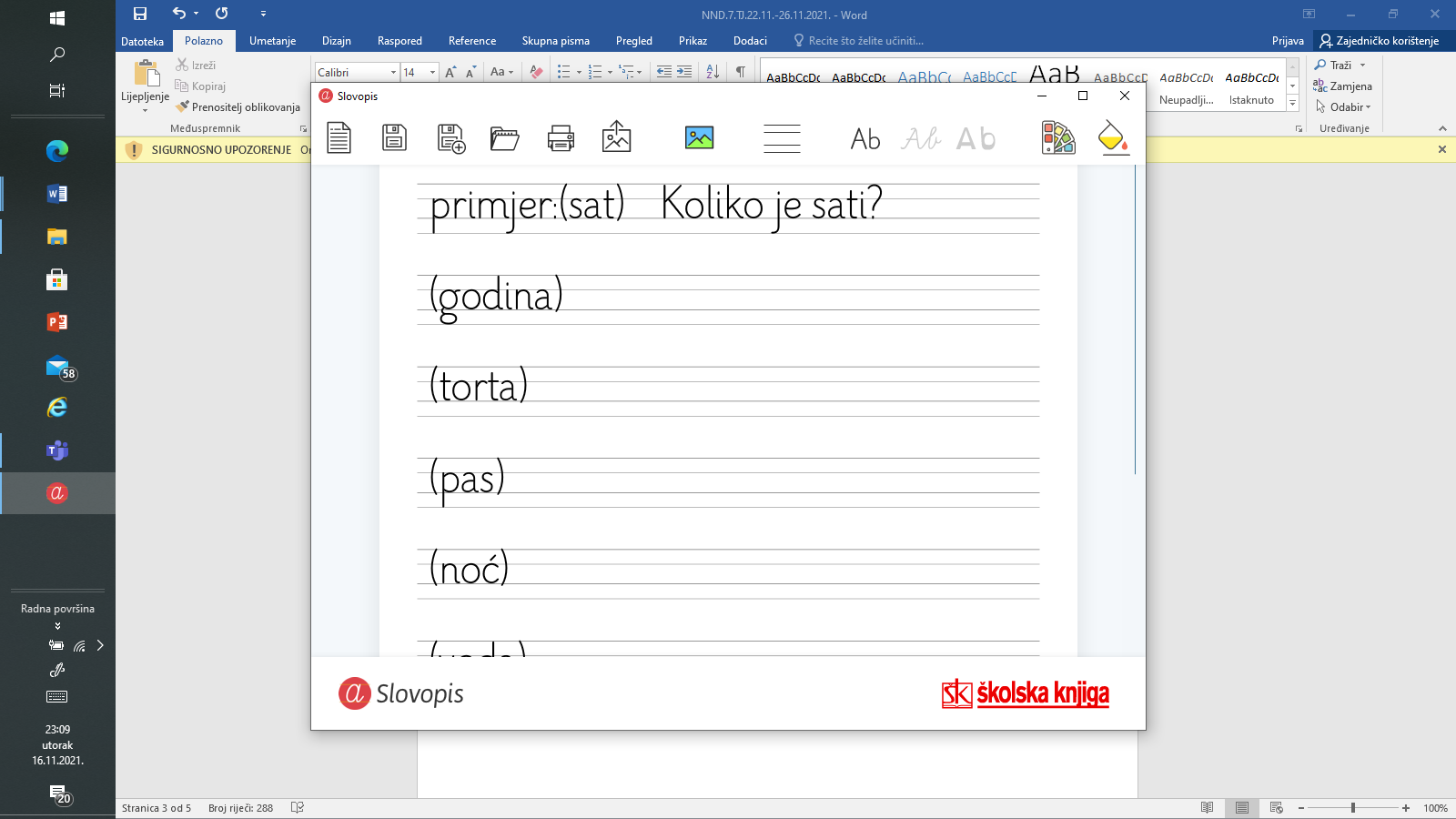 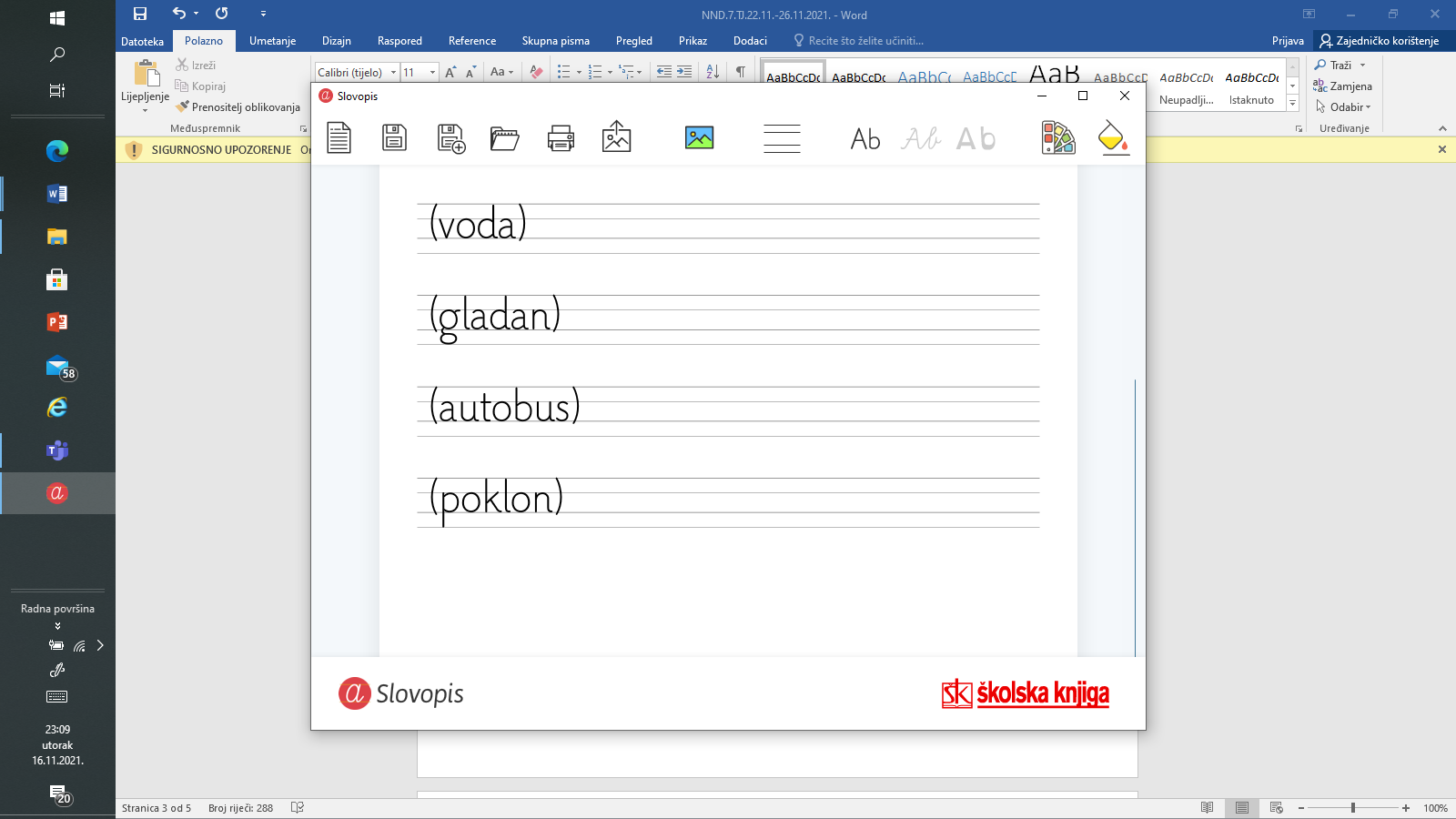 